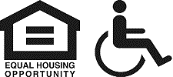 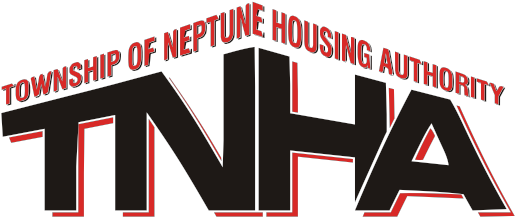 COMMISSIONERS BEVERLY J. HOLLAND Chairman,CAROL A. FOSTER Vice ChairmanDERRICK T. GRIGGSEILEEN M. HOLLYWINIFRED P. JOHNSONKEITH G. VUONO, ESQ.REV. JOHNNY R. WRIGHTEXECUTIVE DIRECTOR AND SECRETARY-TREASURERBART J. COOK, ESQ., PHM1810 ALBERTA AVENUENEPTUNE, NEW JERSEY 07753TELEPHONE 732-774-7692FAX 732-774-9456TOWNSHIP OF NEPTUNE HOUSING AUTHORITYNOTICE OF REGULAR MEETING FOR APRIL 20, 2021                   FORMAT AND LOCATION CHANGEDue to the recent COVID-19 restrictions on social distancing, notice is hereby given that the location/format has been changed for the regular scheduled meetings of the Neptune Township Housing Authority. All meetings are to be held at 530pm. The meeting has been changed to a Zoom format. In preparation, please download the ZOOM Meeting application to your phone and or your computer. Meeting ID:     587 270 1026                 Password:   5UXV6jYou may also dial in by your location Dial:  1-646-876-9923     US (New York)Meeting ID:    587 270 1026Password:    226550Bart J. Cook, Esq. PHMExecutive Director